    Základní škola a mateřská škola Ostrava – Bělský Les, B. Dvorského 1, příspěvková organizace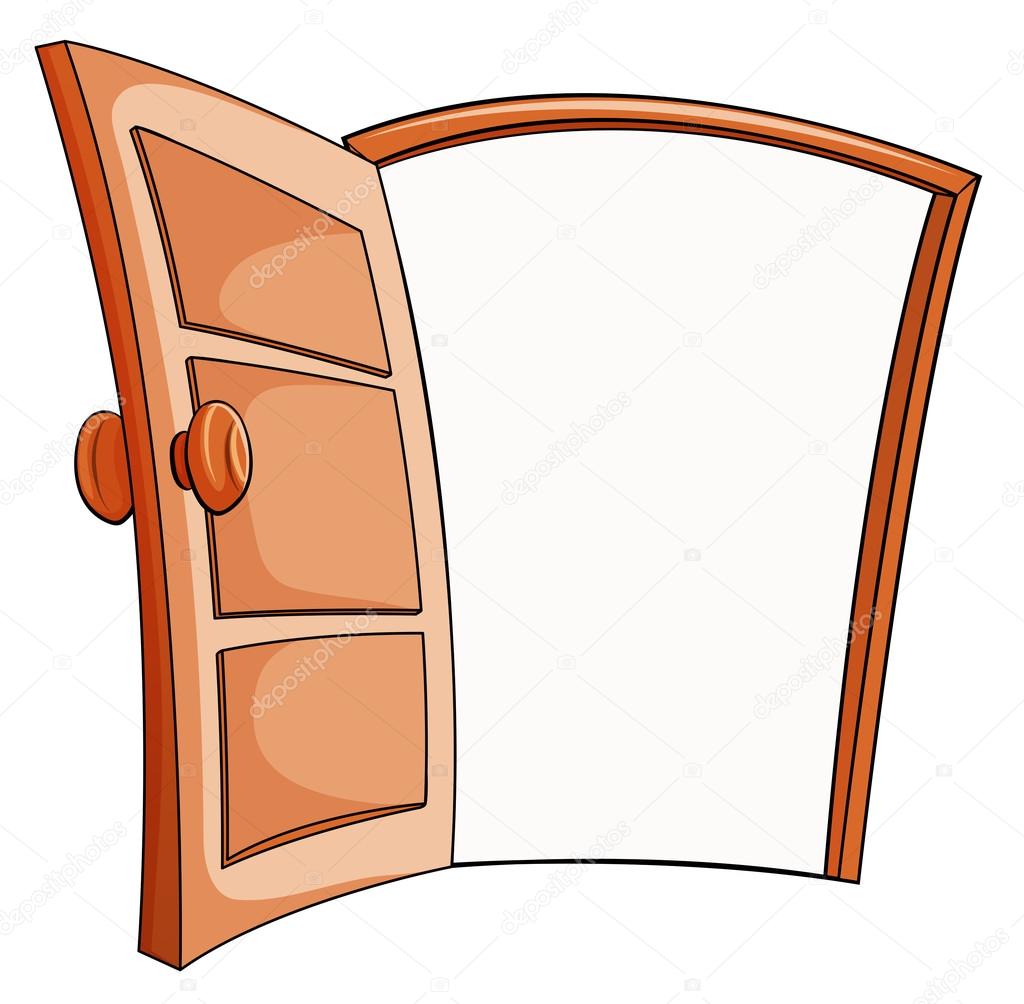                                                                                                Vás zve na                                                                             „DEN OTEVŘENÝCH DVEŘÍ“                                                                              který se bude konat ve čtvrtek                                                                                 25. 4. 2019                                                                        od 8.00 do 10.00 hodin                                                                                       Těší se na vás kolektiv MŠ                                                                                 Dětem vezměte do MŠ přezůvky